ΕΛΛΗΝΙΚΗ ΔΗΜΟΚΡΑΤΙΑ			Πόρος, 15 Απριλίου 2024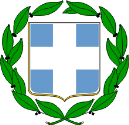 ΝΟΜΟΣ ΑΤΤΙΚΗΣ					Αρ. Πρωτ.: -2281-ΔΗΜΟΣ ΠΟΡΟΥΔ/ΝΣΗ ΔΙΟΙΚΗΤΙΚΩΝ ΥΠΗΡΕΣΙΩΝΤΜ. ΥΠΟΣΤΗΡΙΞΗΣΠΟΛΙΤΙΚΩΝ ΟΡΓΑΝΩΝΤαχ. Δ/νση: Πλ. Καραμάνου 7Ταχ. Κώδικας: Πόρος 180 20Πληροφορίες: Φ. Πρωτόπαπα			Τηλ.: 2298320514Φαξ: 2298025353e-mail: f.protopapa@poros.gr		ΠΡΟΣ:(με ηλεκτρονική αλληλογραφία)Τακτικά και αναπληρωματικά μέληΔημοτικής Επιτροπής.ΘΕΜΑ:	Πρόσκληση σε τακτική συνεδρίαση της Δημοτικής Επιτροπής.Σας προσκαλώ σε τακτική συνεδρίαση της Δημοτικής Επιτροπής που θα πραγματοποιηθεί την Παρασκευή 19 Απριλίου και ώρα 9:00 στο γραφείο Δημάρχου, σύμφωνα με i) τις διατάξεις του 74 του Ν. 3852/2010 (ΦΕΚ 87/Α/7.6.2010), ως ισχύουν, ii) την υπ’ αριθμ. 374 και με αρ. πρωτ. 39135/30.5.2022 Εγκύκλιο του ΥΠΕΣ (ΑΔΑ: ΨΜΓΓ46ΜΤΛ6-Φ75) και τις διατάξεις των άρθρων 8 & 9 του Ν.5056/2023 (ΦΕΚ 163/6-10-2023), για συζήτηση και λήψη Απόφασης στα παρακάτω θέματα της ημερήσιας διάταξης:Σύνταξη εισήγησης σχεδίου υποχρεωτικής αναμόρφωσης Ολοκληρωμένου Πλαισίου Δράσης (ΟΠΔ) Δήμου Πόρου έτους 2024.Σύνταξη τριμηνιαίας έκθεσης εκτέλεσης προϋπολογισμού 1ου τριμήνου 2024.Αποδοχή επιχορηγήσεων.Εξέταση αιτήματος χορήγησης άδειας παράτασης λειτουργίας μουσικής σε Κ.Υ.Ε.Λήψη απόφασης παροχής πληρεξουσιότητας σε δικηγόρο για παράσταση ενώπιον του Μονομελούς Διοικητικού Πρωτοδικείου Πειραιά (Αγωγή υπαλλήλων Δήμου Πόρου).Λήψη απόφασης για την σύναψη και ανάθεση δημόσιας σύμβασης για την εκτέλεση εργασιών συλλογής και μεταφοράς στερεών και ανακυκλώσιμων υλικών.Λήψη απόφασης για την σύναψη και ανάθεση δημόσιας σύμβασης για την εκτέλεση εργασιών ταφής – εκταφής και συντήρησης χώρου Δημοτικού Κοιμητηρίου Πόρου «Οι Άγιοι Πάντες».Σύνταξη κατάστασης απόρων δημοτών και εξειδίκευση πίστωσης για την ενίσχυση τους με την παροχή ειδών διατροφής εν όψει του Πάσχα.Ο Πρόεδρος της Δημοτικής ΕπιτροπήςΓεώργιος ΚουτουζήςΔήμαρχος Πόρου